Ärztliche Bescheinigung für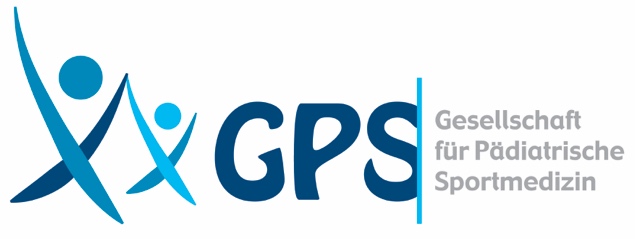 die Teilnahme am SchulsportFür die/den Schüler(in)       geb. am      Für die Zeit vom       bis       empfehle ich die folgende differenzierte Teilnahme am Schulsport.Dabei sind folgende Belastungen / Sportarten
zu vermeiden 	besonders zu empfehlen  Schwimmen (generell)	 Tauchen, Sprünge ins Wasser	 Ausdaueranforderungen (z.B. Dauerläufe)	 Schnelligkeitsanforderungen (z.B. Anläufe, Sprints)	 Sprunganforderungen (z.B. Absprünge, Landungen)	 Kraftanforderungen (welche Muskelgruppen:     )	 Gelenkigkeitsanforderungen (welche Gelenke:      )	 Mannschaftssport (Kontaktsport)	 Eine Allergen-/Reizexposition von:	Sportförderunterricht zum Ausgleich von:  Weitere Vorschläge und Empfehlungen:Eine – vorläufige – Vollfreistellung sollte vom       bis       erfolgen. Eine Nachuntersuchung ist für den       vorgesehen.Name der Schule bzw. Schulstempel	Datum: ____________________ _______________________________	_______________________________Sportlehrer(in) bzw. Schulleiter(in)	Arztstempel und Unterschrift Bitte um Rücksprache mit dem Arzt 